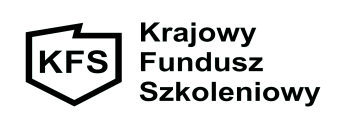 Załącznik nr 6 do wniosku……………………………………..          Pieczątka wykonawcyProgram kształcenia ustawicznego/egzaminNazwa kształcenia ustawicznego/ egzamin ……………………………………….........…………………………………………………………………………………………...…………………………………………………………………………………………...Czas trwania kształcenia / termin egzaminu  …………………………………… Sposób organizacji kształcenia ustawicznego / egzaminu ……………………...............…………………………………………………………………………………………...…………………………………………………………………………………………...Wymagania wstępna dla uczestników kształcenia ustawicznego/ egzaminu …………………….................................................................................................................................................................................................................................................................................................................................................................................................Cele kształcenia………………………………………………………………………….………………………………………………………………………………………….…………………………………………………………………………………………...Plan nauczania (określający tematy zajęć edukacyjnych oraz ich wymiar,                                 z uwzględnieniem części teoretycznej i praktycznej):Wykaz literatury oraz  niezbędnych środków i materiałów dydaktycznych do realizacji przedstawionego programu.  …………………………………………………………………………………………………………………………………………………………………………………………………………………………………………………………………………………………………………………………………………………………………………Sposób sprawdzenia efektów kształcenia ustawicznego egzaminu …………………………………………………………………………………………………………………………………………………………………………………………………………………………………………………………………………………………………dnia …………………                       ……………………………………..Podpis Wykonawcy lub upoważnionego przedstawiciela do składania oświadczeń woli w imieniu WykonawcyL.P.TEMATY ZAJĘĆ EDUKACYJNYCH ORAZ TREŚCI KSZTAŁCENIA  WCHODZĄCE W ICH ZAKRESLICZBA GODZIN LEKCYJNYCH